RenaissanceSources: Italianhttp://persephonemagazine.com/wp-content/uploads/2011/10/late-15c-fitted.jpgTudor/ Reform https://www.museodelprado.es/coleccion/obra-de-arte/margarita-de-austria/70ef34ef-320c-475b-9a65-053c43c7322fSpanish/Counter- Reformhttps://www.museodelprado.es/coleccion/obra-de-arte/margarita-de-austria/70ef34ef-320c-475b-9a65-053c43c7322fModern Fashionhttps://www.fashiongonerogue.com/cara-delevingne-channels-royalty-vogue-australia-shoot-benny-horne/Spainish/Counter – Reformhttp://www.artearti.net/magazine/articolo/C_era_una_volta_le_donne_al_potere/Information: Smithsonian, Fashion The Definitive Of Costume And Style, First American Edition, 345 Hudson Street, DK publishing, October 1st 2012.Italian (Women)Italian (Women)Tudor/ Reform (Men)Tudor/ Reform (Men)Spanish/Counter- Reform (Women)Spanish/Counter- Reform (Women)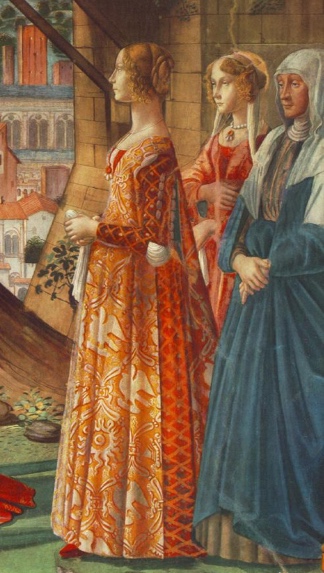 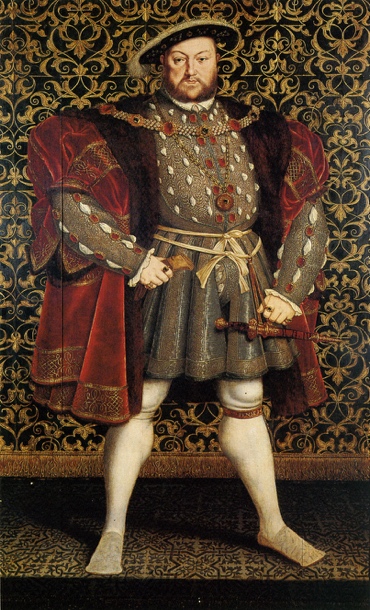 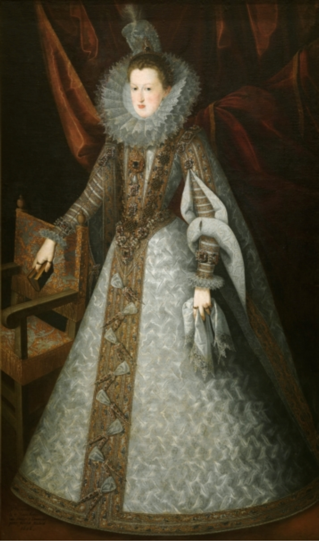 Garments and AccessoriesDescriptionGarments and AccessoriesDescriptionGarments and AccessoriesDescriptionCottalong dress, fitted bodice, flare skirt, open neck, sleeves attached to bodice with aiguillettesChamarreSquare shaped, knee length jacket, with wide shoulders, fur lined, short sleeves expose doublet’s sleevesDress-Seperate bodice and skirt.-Shoulders and waist lengthened with tabs-Whalebone stays – corps piqué –  fitted bodice (separate from skirt) with pointed end (front) busc-Floor-length, pointed sleeves with padded shoulder rolls-Skirt + underskirt are wide and stiff at bottom, supported by a conical structure: vertugado/ farthingaleAiguillettes/pointsdetail function: used for lacing and bouffantallow to see camicia underneath; soft and colorsJerkinsslashed, sleeveless vest, worn over, and same length as doublet; sometimes, panels are added below waist, creating a peplum effectCamiciaLinen chemise worn under dressSatin doubletShort, waist length jacket, pleated and/quilted, with aiguillettes/ points at attach hose and codpieceHourglass silhouetteRemains but volumes shiftFabrics are heavily decorated with slashings and jewelsGiornealong sleeveless dress, open front (and sometimes sides) with lacings, not belted, sumptuous fabricsChemiseThe smocked edge (ruff) of the chemise is visible around the edge of the doublet’s neck opening, and sleevesRuffle and fan collarRemovable collar, starched, with regular round folds create honeycomb effect, it eventually transHair and headdresssoft curls, some frame the face, the rest is loosely pulled up in back in a bun, embellished by braids, pearls, and jewels
hair is lightened to a Redding blond (sun + lemon juice)Breeches + knitted hose = codpiecedetail function: show off their shapely legs, suggesting athleticismBreeches are knee length and wideNew knitting loom allows for better adjusted hose; codpiece becomes seduction item, size =virilityAttifetCurled hair, top of forehead is plucked to get heart shapeShoeswomen wear leather shoe covers with wooden platform heels up to 18”/45cm high, called
chopinesBeretWide flat hat made of soft wool or velvet, often decorated with fur or feathersJeweled aiglets (ribbon tips) with silk ribbonjewelryGold, silver, precious stones, jeweled headbands worn in headbandsDuck bill or bear paw shoesFlat leather, with slashings, and wide, square toesSpainish/Counter – ReformModern Fashion 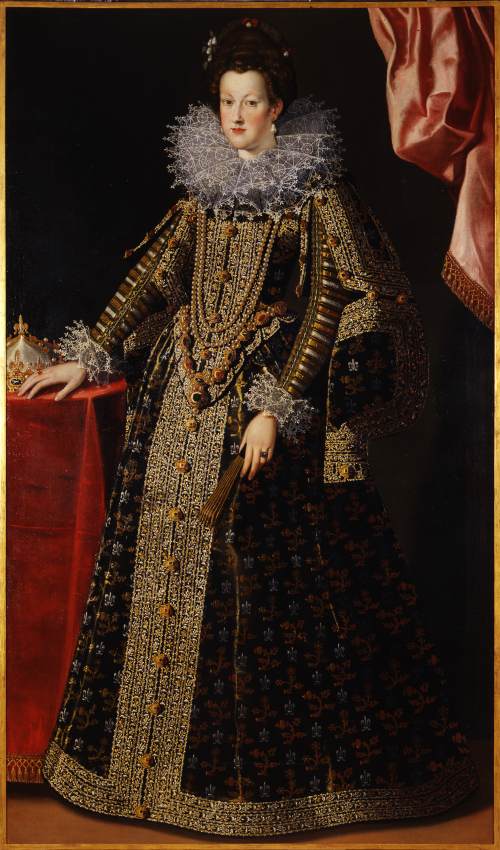 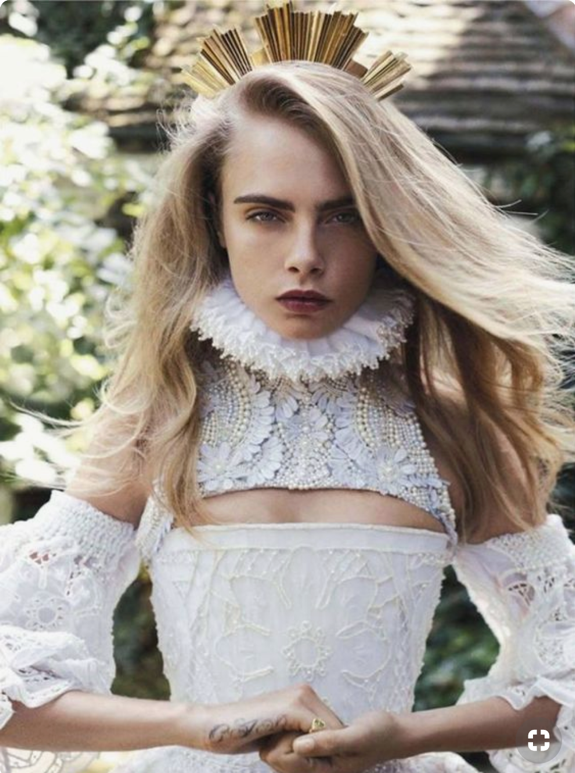 Common elements: Ruffle and fan collar: Removable collar, starched, with regular round folds create honeycomb effect, it eventually transCommon elements: Ruffle and fan collar: Removable collar, starched, with regular round folds create honeycomb effect, it eventually trans